SEJOUR D’UNE SEMAINE COMPLETE AU CAP CORSE (LUNDI 13 MAI AU MERCREDI 22 MAI 2024) ORGANISE PAR DIDIER P.            PROGRAMME (Les bâtons de randonnée sont recommandés, ainsi que trois litres d’eau minimum par randonnée)Lundi 13 mai (1) : Départ au choix Paris Gare de Lyon ou Chessy Val la Marnée avant 9h30 pour arriver à Toulon gare avant 14h00. Accueil à Toulon par Didier P.. Dépôts bagages et visite de la belle petite ville de Toulon).Lundi 13 mai (2) : Embarquement gare maritime du port de Toulon à 16h15 (Corsica Ferries départ 18h00)Mardi 14 mai : Arrivée gare maritime de Bastia à 6h00 du matin. Petit-déjeuner sur le Port de Bastia avant transfert par navette au Centre La Marana – Installation et reconnaissance de l’environnement.15 mai : Sentier des Douaniers du Cap Corse : randonnée de 15 km de MACINAGGIO à BARCAGGIO 16 mai : Sentier des Douaniers du Cap Corse : randonnée de 15 km de BARCAGGIO à PORT CENTURI17 mai : Chemins des Lumières : randonnée de 18 km de BARETALLI à la MARINA PIETRA DE CORBARA18 mai : Visite de Bastia le matin et retour déjeuner avec activités du centre.19 mai : Sentier du Littoral de Saint FLORENT : randonnée de 18 km - Retour à Saint FLORENT à partir de la plage de Saleccia (accès par bateau par un départ du port de Saint Florent) – (NB : organisation différente possible)20 mai : Journée Plage ou autre visite selon (possibilité d’aller en groupe en train à Corte)21 mai : Remise chambres avant 10h00 du matin (possibilité journée plage et douche avant départ). Départ par navette du Centre La Marana à 17h30 pour la gare maritime de Bastia. Embarquement Corsica Ferries à 18h3022 mai : Arrivée à Toulon vers 10h00 du matin – Prévoir un retour en train à/c de 12h00 sur Paris.1- Le séjour est de 818 euros et comprend :(Pour info, de 895 euros pour le guide et un accompagnateur, supplément chambre single)> l’hébergement en pleine nature dans un bungalow twin (deux personnes) situé à côté de la plage ;> la taxe de séjour soit 5 euros par personne et par nuit (sont incluses les cartes IGN dans le calcul).> la pension complète (vin, café et infusion au dîner), panier repas midi (15, 16, 17 et 19 et peut-être le 20 mai) et déjeuner au centre le 14, 18 et 20 (peut-être) mai.> serviettes et draps de chambres> Les transferts en navette aller et retour gare maritime de Bastia2- Le séjour ne comprend pas :> Billets de train (Ouigo et/ou Inoui) sncf aller-retour Toulon - Paris Gare de Lyon ou Chessy Marne la Vallée : Estimation SNCF Connect Aller-Retour entre 70 (billet pris 4 mois à l’avance) et 100 euros.> Billets de Ferry (Corsica Ferries) à réserver (0825 09 50 95) : Possibilité de se regrouper dans une cabine à quatre (estimation Aller-Retour : 120 euros), une cabine à deux selon. Avant toute réservation du ferry, l’organisateur fera un point avec les inscrits au séjour.> A l’aller, le repas du midi et du soir le 13 mai (prévoir un pique-nique) et le petit-déjeuner du 14 mai à Bastia> Au retour, le repas du soir du 21 mai (prévoir un pique-nique), le petit-déjeuner et le déjeuner du 22 mai à Toulon.> Eventuellement, transport de Saint Florent à la plage de Saleccia (Désert des Agriates), prévoir 15 euros.> Le déplacement en train à Corte (prévoir 30 euros A-R).> les apéritifs et autres dépenses personnelles.Le coût total du séjour par personne, transports ferroviaire et maritime inclus, se situe entre 1000 et 1150 euros.Conditions d’inscriptions :- être adhérent de l’association Sport & Nature IdF et être à jour de sa cotisation- avoir l’habitude de randonner (dénivelés et terrains très accidentés).Pour s’inscrire :Envoyer par mail à l’organisateur (ceddidier@wanadoo.fr) votre demande d’inscription en y mettant vos coordonnées téléphoniques (mobile) et courriel. Vous pouvez appeler l’organisateur Didier P. au 06 45 90 50 41. Après accord avec l’organisateur Didier P. transmettra le RIB de l’association :Il conviendra d’effectuer deux virements au profit de l’association Sport et Nature Ile de France, le 1er, dès l’inscription, d’un montant de 400 euros, le 2ème d’un montant de 418 euros, en libellant sur le 1er virement « Corse2024_VIR1 » et le 2ème virement « Corse2024_VIR2 » (Le second virement sera à effectuer entre le 2 et le 7 avril 2024) ;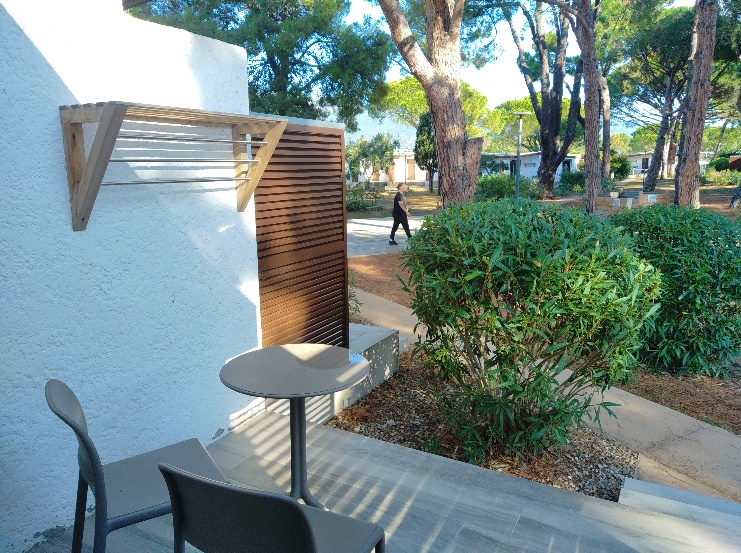 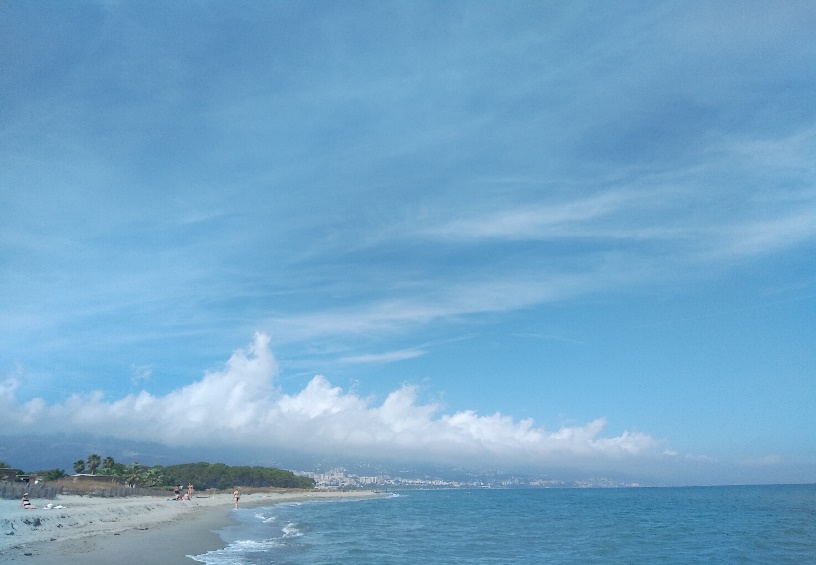 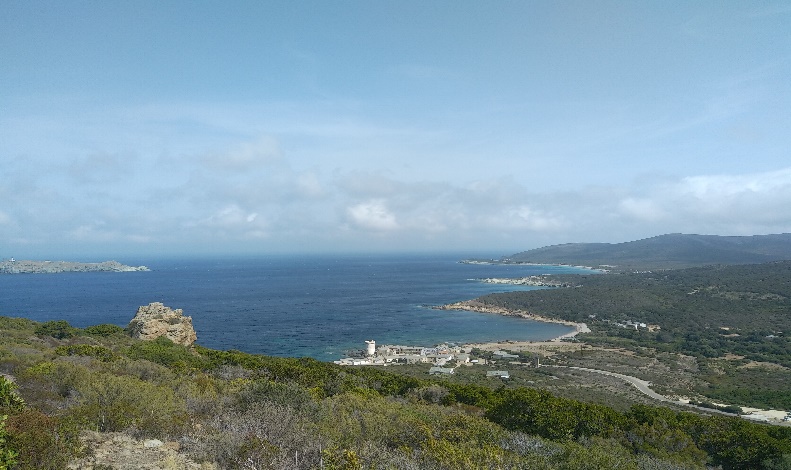 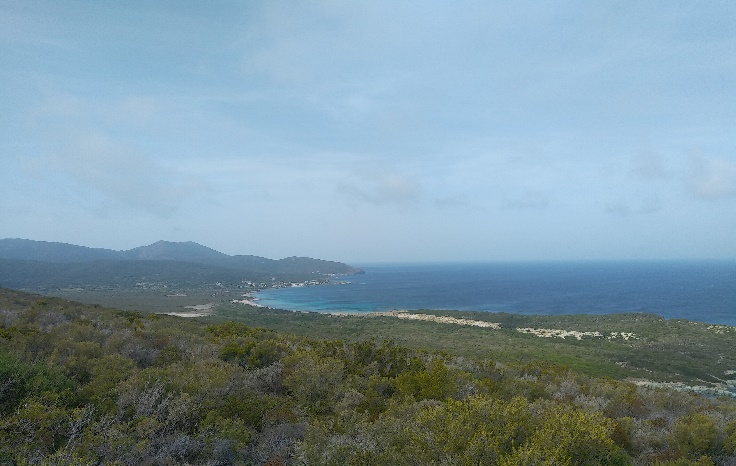 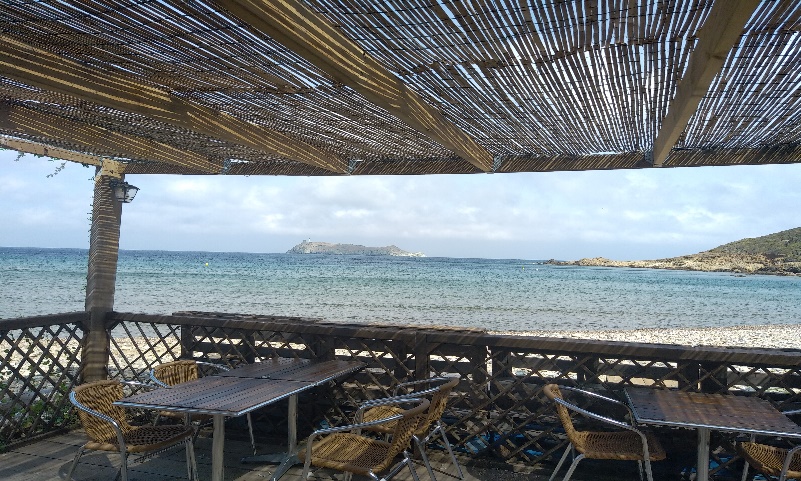 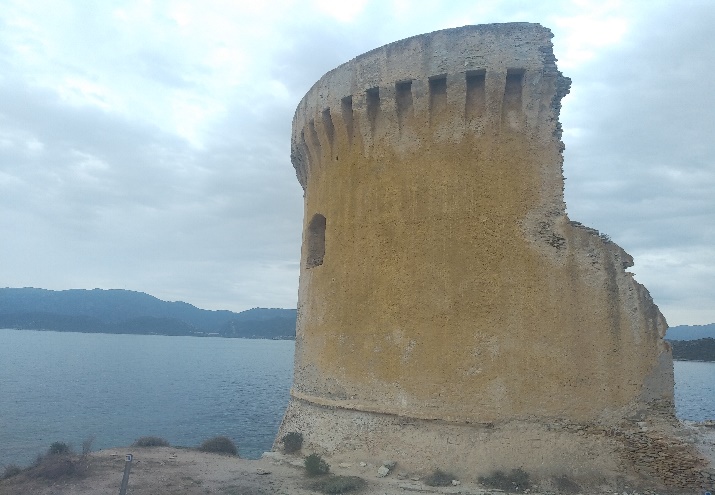 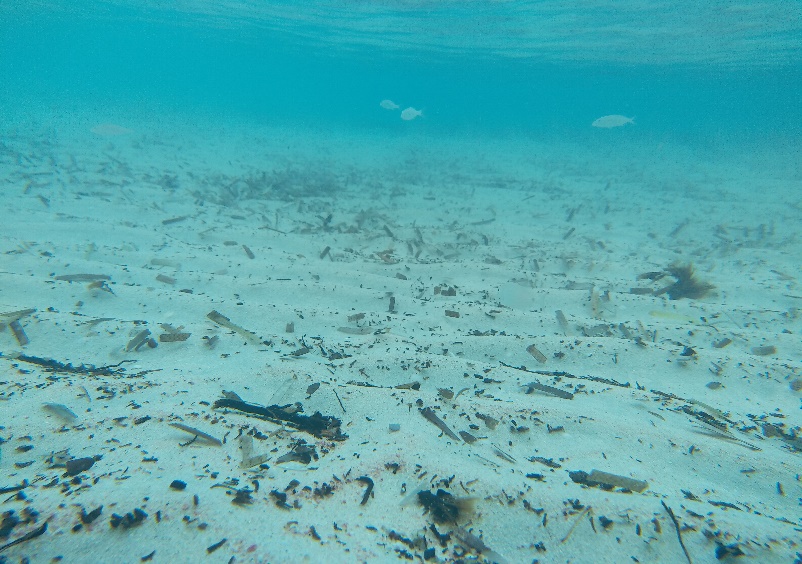 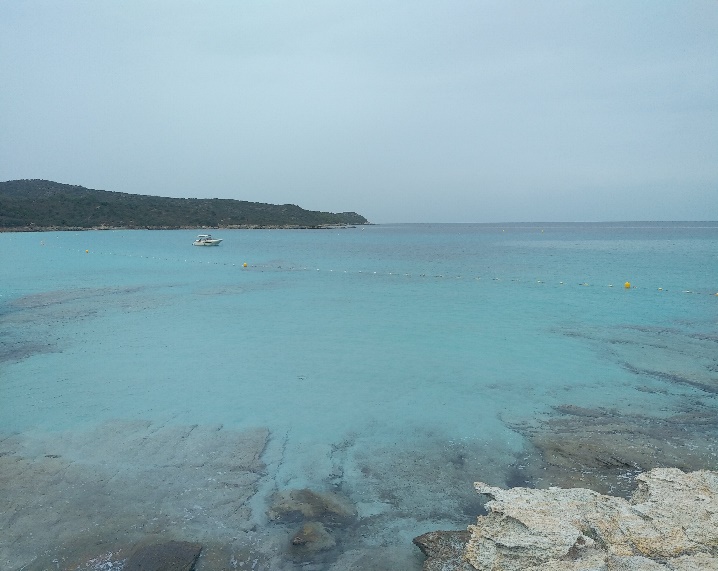 